Financial statement1. Your name (please print): ………………………………………………………………..…………………2. Your contact phone number or email address: …………………………….……………..………...……3. Are you receiving a maximum Centrelink pension or benefit?   Yes   ☐        No   ☐4. Do you have anyone who is dependent on your income? If yes, tell us how many: …….……5. Do you have a spouse or a de facto partner? Yes   ☐        No   ☐If yes, you will need to provide their financial information as well. 6. Income/Assets/Expenses:Do not include financial information for anyone that a family violence protection order relates to.8. Please sign and date this statement and then return it with supporting documents to Victoria Legal Aid, Assignments Unit, GPO Box 4380, Melbourne, 3001The financial statement and other information I am sending with this letter is correct and complete.Signature: …………………………………………………………………         Date: ……………………9. Centrelink paymentsIf you receive Centrelink payments, instead of sending a copy of your Centrelink card, you can authorise Victoria Legal Aid to verify your details with Centrelink by signing the consent and authority below. If you have a spouse/partner who receives Centrelink payments, you still need to provide a copy of their card. Do not provide Centrelink details for anyone that a family violence protection order relates to.Your Centrelink reference number (CRN): ………………………………………………………………10. Centrelink consent and authorityI, ……………………………………………………………………………………………………authorise:Victoria Legal Aid to use Centrelink Confirmation eServices to perform a Centrelink enquiry of my customer details and concession card status to enable the business to determine if I qualify for a concession, rebate or service.the Australian Government Department of Human Services (the department) to provide the results of that enquiry to Victoria Legal Aid.I understand that:the department will disclose my personal information to Victoria Legal Aid including my name, address, payment status, payment type and amount to confirm my eligibility for legal assistance and, if eligible, whether a contribution is payable to Victoria Legal Aid for this legal assistance.this consent, once signed, remains valid while I am a customer of Victoria Legal Aid unless I withdraw it by contacting Victoria Legal Aid or the department.I can obtain proof of my circumstances/details from the department and provide it to Victoria Legal Aid so that my eligibility for legal assistance, and whether a contribution is payable to Victoria Legal Aid, can be determined.if I withdraw consent or do not alternatively provide proof of my circumstances/details, I may not be eligible for the grant of legal assistance or concession (if any) provided by Victoria Legal Aid.Signature: …………………………………………………………………         Date: ……………………Weekly incomeYouPartnerPension or benefits$$Wages or salary after tax $ $Child support paid to you or your spouse/partner$$Weekly expensesYouPartnerRent / mortgage / board$$Rates eg council, water (divide to calculate weekly amount)$$Child care$$Maintenance / child support paid by you or your spouse/partner$$Assets and money you oweYouPartnerValue of your property eg house, apartment, farm, land Note 1$$Amount owed on your mortgage Note 1$$Value of your car / motor vehicle Note 2$$Amount owed on your car / motor vehicle loan Note 2$$Cash / savings / value of shares$$7. Documents to provide:Copy current Centrelink card for youCopy Centrelink card for your partnerCopy bank statements for all accounts for the past 3-monthsCopy recent payslips/letter from employerTax return and assessmentSingle and Centrelink benefit/pension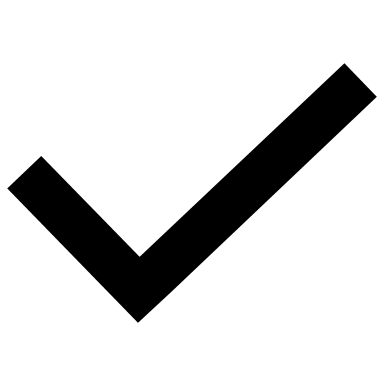 Single and Centrelink benefit/pension and savings/investments over $1095Have a partner and/or dependant; both receive Centrelink benefit/pension onlyHave a partner and/or dependant; both receive Centrelink benefit/pension only and savings/investments over $2190You are employedYour partner is employedYou are self-employed